
UNIWERSYTET KAZIMIERZA WIELKIEGO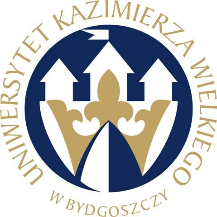 W BYDGOSZCZYul. Chodkiewicza 30, 85 – 064 Bydgoszcz, tel. 052 341 91 00 fax. 052 360 82 06NIP 5542647568 REGON 340057695www.ukw.edu.plUKW/DZP-281-D-26/2023					            Bydgoszcz, dn. 02.06.2023 r.dot. postępowania prowadzonego w trybie podstawowym bez negocjacji pn.: DOSTAWA SERWERA X86 WRAZ Z URZĄDZENIEM TYPU LOADER ORAZ MACIERZĄ DYSKOWĄ na potrzeby systemu do archiwizacji danych cyfrowych ZamawiającegoODPOWIEDZI NA PYTANIA           Działając na podstawie art. 284 ust. 2 ustawy Prawo zamówień publicznych (tj. Dz. U. z 2022 r. poz. 1710) Zamawiający przekazuje treść zapytań wraz z udzielonymi odpowiedziami. Pytanie 11. Zamawiający w poprzedniej turze pytań i odpowiedzi dopuścił zaoferowanie serwera z 5 portami USB w tym 2 porty USB 3.0, po czym błędnie zmodyfikował zapisy na „5x USB, z czego minimum 3 porty w standardzie USB 3.1, VGA." Prosimy o poprawne zmodyfikowanie zapisów na „5x USB, z czego minimum 2 porty w standardzie USB 3.0” na co Zamawiający wyraził zgodę poprzednią odpowiedzią.Odp. Zamawiający zgodził się  na dopuszczenie portów USB 3.0 w wersji maksymalnie dwóch portów, podtrzymując jednocześnie konieczność posiadania portów min. USB 3.1 we wskazanych ilościach, z których z uwagi na parametry tych portów nie zamierza rezygnować. W proponowanym przez Państwa zapisie wysunięta jest propozycja rezygnacji ze standardu USB 3.1 (domyślnie również na rzecz standardu 2.x). Zamawiający tym samym nie dopuszcza portów o gorszych parametrach, niż porty, jakie zostały wskazane w poprzedniej odpowiedzi. Zamawiający dopuszcza w swojej odpowiedzi zastosowanie również standardu USB 3.2.Zamawiający cytuje całą poprzednią odpowiedź 9 z dnia 31.05.2023r): "Odp. Zamawiający dopuszcza możliwość zaoferowania portów USB 3.0 w wersji maksymalnie dwóch portów. Zamawiający zmodyfikuje treść Formularza cenowego w powyższym zakresie na zapis: "5x USB, z czego minimum 3 porty w standardzie USB 3.1, VGA."Pytanie 2W poprzedniej turze pytań. Pytanie numer 3 pytaliśmy o wsparcie dla napędów LTO6 a zamawiający odpowiedział o wsparciu dla kaset LTO6. Napęd i kaseta to nie to samo. Napęd to urządzenie które zapisuje i odczytuje kasety. Kasety LTO6 są wspierane przez oferowaną przez nas bibliotekę przy zastosowaniu odpowiedniego napędu np. LTO7 który również jest wspierany przez oferowaną przez nas bibliotekę. Ponawiamy pytanie czy w związku z tym Zamawiający zgodzi się na zaoferowanie biblioteki która nie wspiera napędów LTO6, ale wspiera kasety LTO6 przy zastosowaniu odpowiedniego napędu.Odp. Zamawiający wymaga możliwości zarówno czytania / pisania taśm LTO6, jak i możliwości skorzystania z takiego napędu (bez względu na jego dystrybucję).Zapisy specyfikacji pozostają zatem dla tego punktu bez zmian.MODYFIKACJA TREŚCI SWZ	Działając na podstawie art. 286 ust. 3 ustawy Prawo zamówień publicznych (Dz. U. z 2022 r. poz. 1710 ) Zamawiający dokonuje modyfikacji:1) treści Formularza cenowego zgodnie z udzielonymi odpowiedziami na pytania2) treści SWZ w zakresie terminu składania i otwarcia ofert oraz terminu związania ofertą na następujący:2.1) Rozdział XVI pkt. 1 otrzymuje brzmienie: 1. Wykonawca będzie związany ofertą przez okres 30 dni, tj. do dnia 11.07.2023 r. Bieg terminu związania ofertą rozpoczyna się wraz z upływem terminu składania ofert.2) Rozdział XVII pkt. 1 i 3 otrzymuje brzmienie:1. Ofertę należy złożyć poprzez Platformę do dnia 12.06.2023r. do godziny 11:00.3. Otwarcie ofert nastąpi w dniu 12.06.2023 r. o godzinie 11:05.  Zmodyfikowana treść SWZ stanowi załącznik do niniejszego pisma. Kanclerz UKW mgr Renata Malak